Учитель: Ержанова Ж.А.Тема «Скелет человека»Цель: изучить особенности строения скелета человекаЗадачи: сформировать представление о строении опорно-двигательной системы человека; выявить особенности скелета человека, связанные с прямохождением и трудовой деятельностью, путём сравнения скелетов человека и других млекопитающих;показать связь между строением и функциями опорно-двигательной системы.Методы и приемы: групповая работа, само- и взамообразованиеРесурсы: интерактивная доска, марекеры, ватманы, стикеры, цветные карточкиХод урокаНа заре биологической эволюции живые организмы мечтали об этом изобретении природы. Природа долго трудилась и доводила его до совершенства. Сначала он был наружный кальцинированный или хитиновый, но, к сожалению тяжелым и неудобным, потом стал более надежным, позволяющим организму свободно передвигаться и поддерживать свое тело в пространстве. Как  вы уже  догадались разговор пойдёт  о скелете.Как вы думаете, у человека движения для жизни, или жизнь для движения! На этот проблемный вопрос мы ответим в конце урока.Запишите тему сегодняшнего урока: «Скелет человека»- Что же такое скелет?А сейчас давайте сделаем вывод, для чего же нужен скелет и каковы его функции.Функции скелета человека.Скелет выполняет разные функции, главная из которых опорная. Он определяет в значительной мере размер и форму тела. Некоторые части скелета, как, например, череп, грудная клетка и таз, служат вместилищем и защитой жизненно важных органов – мозга, легких, сердца, кишечника и т.д. Наконец, скелет – пассивный орган движения, т.к. к нему прикрепляются мышцы.Функции скелета человекаДвигательная (обеспечивает передвижение тела и его частей в пространстве).Защитная (создаёт полости тела защиты внутренних органов).Формообразующая (определяет форму и размеры тела).Опорная (опорный остов организма).Кроветворная (красный костный мозг – источник клеток крови).Обменная (кости – источник Ca, F и других минеральных веществ).А сейчас давайте ответим на проблемный вопрос, который мы поставили в начале урока: так всё-таки движение для жизни, или жизнь для движения?Действительно, человек приспособлен, а может быть, и приговорен природой к движению. Люди не могут не двигаться и начинают делать это осознанно уже на четвертом месяце после рождения – тянуться, хватать различные предметы.Раздаточный материалСкелет (skeletos – высохший) – совокупность твёрдых тканей в организме, служащих опорой тела или отдельных его частей и защищающих его от механических повреждений.Скелет человека состоит из соединенных между собой костей. Вес скелета в общей массе организма – 10–15 кг (у мужчин несколько больше). Указать точное количество костей в организме человека не представляется возможным. Современные ученые указывают, что у человека “несколько более 200 костей”, а в теле ребенка их около 300.Рекорды в скелете: стремя - самая маленькая косточка длиной 3 мм - находится в среднем ухе. Самая длинная кость - бедренная. У мужчины ростом 1,8 м она имеет длину 50 см. Но рекорд удерживает один очень высокий немец, бедренная кость которого длиной 76 см соответствует высоте обеденного или письменного стола.В течение жизни скелет постоянно претерпевает изменения. Во время внутриутробного развития хрящевой скелет плода постепенно замещается костным. Этот процесс продолжается также и в течение нескольких лет после рождения. У новорождённого ребенка в скелете почти 270 костей, что намного больше, чем у взрослого. Такое различие возникло из-за того, что детский скелет содержит большое количество мелких косточек, которые срастаются в крупные кости только к определённому возрасту. Это, например, кости черепа, таза и позвоночника. Крестцовые позвонки, например, срастаются в единую кость (крестец) только в возрасте 18—25 лет. И остаётся 200—213 костей, в зависимости от особенностей организма.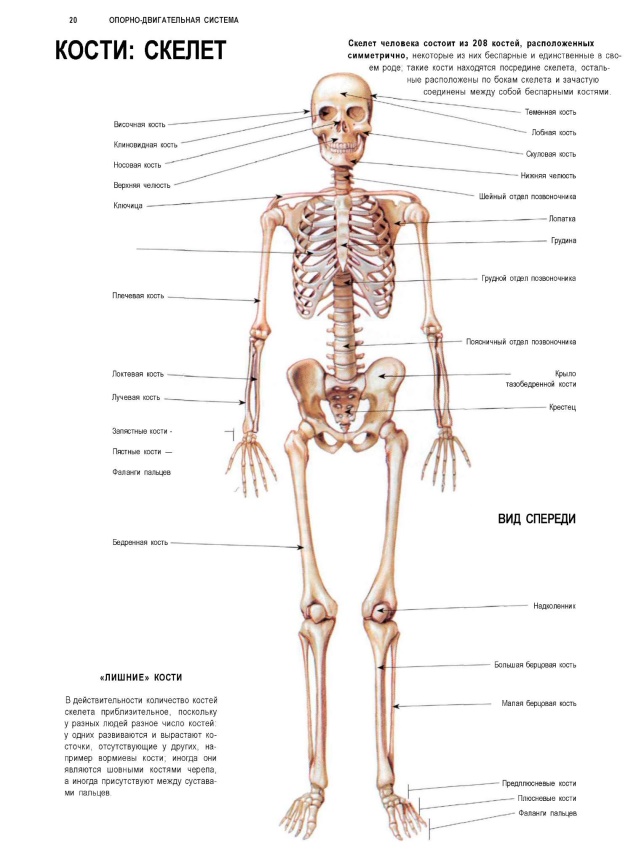 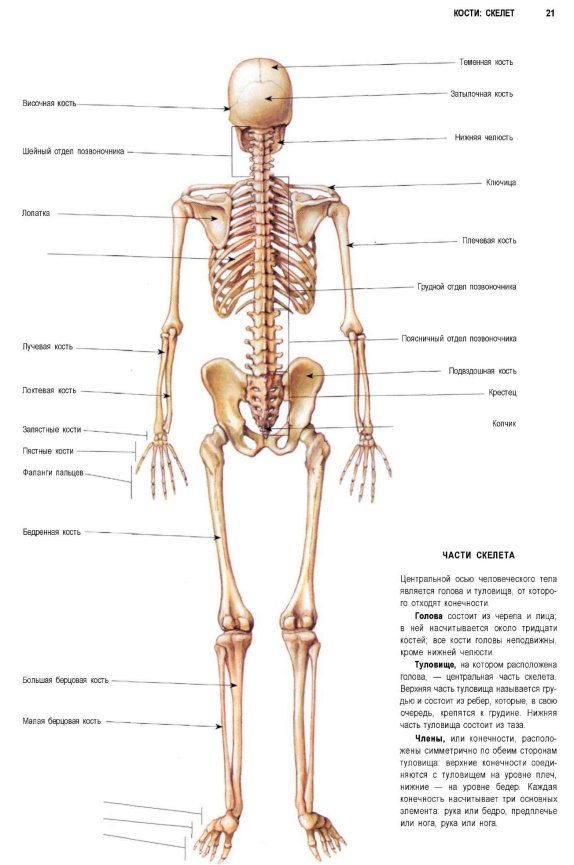 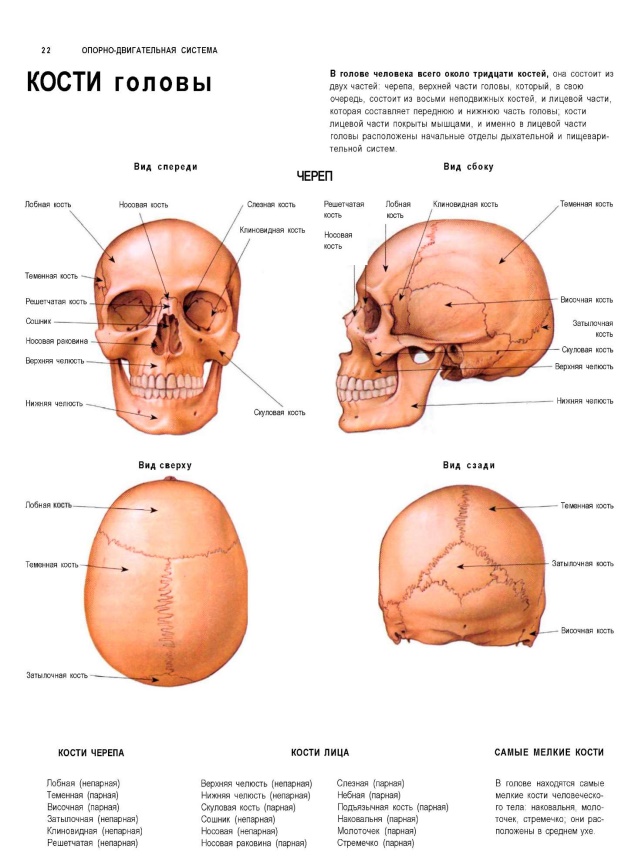 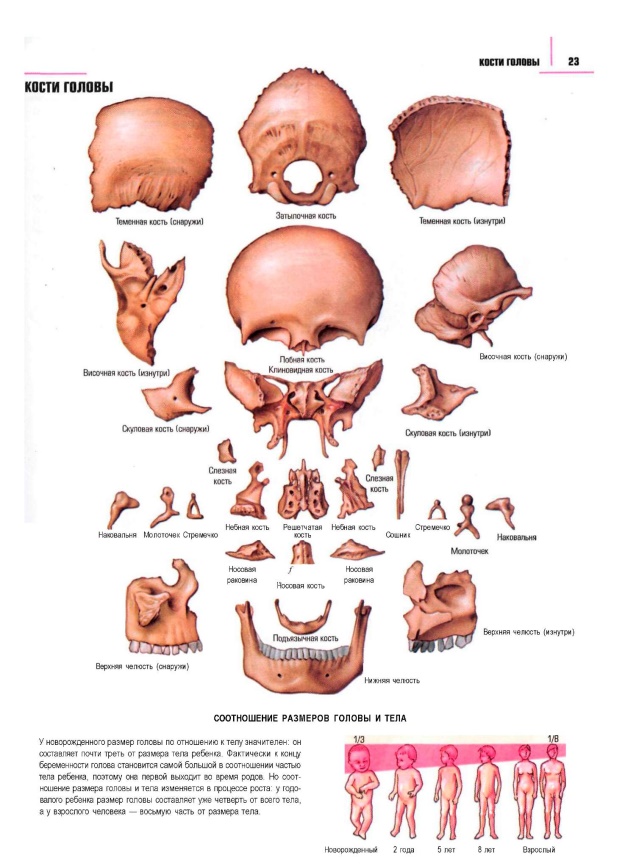 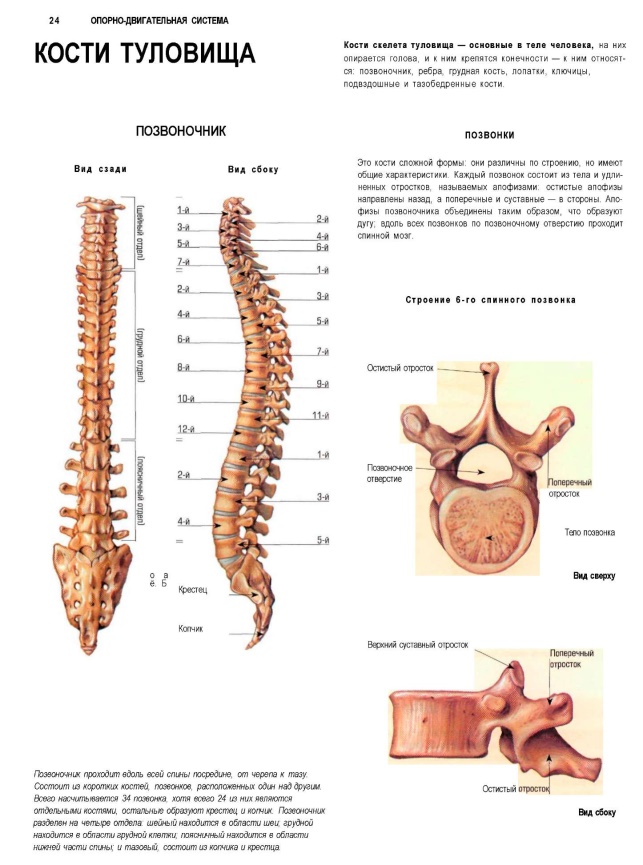 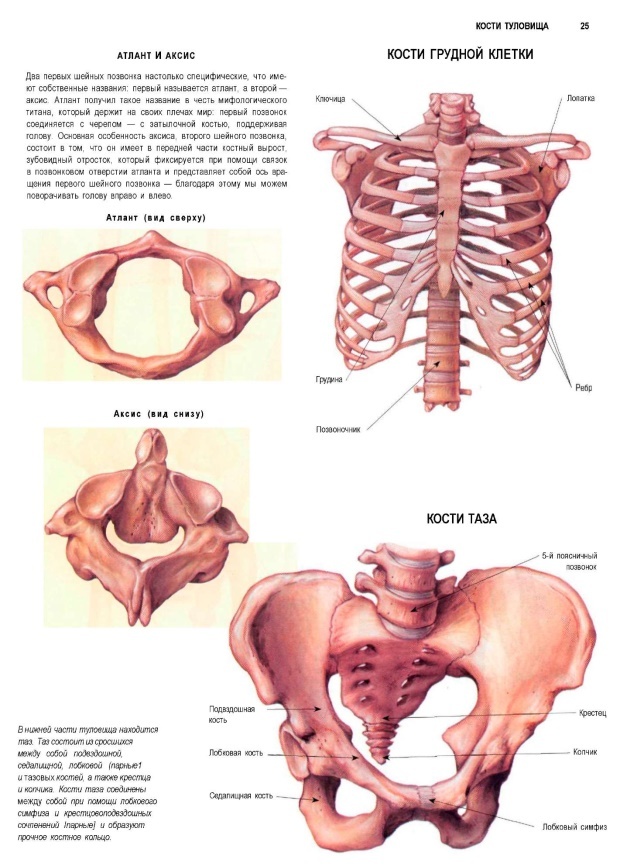 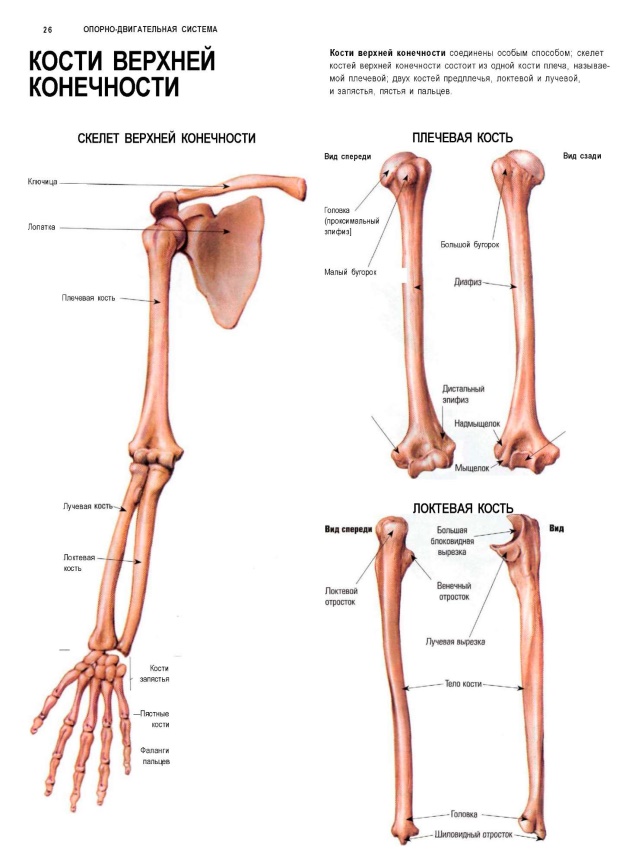 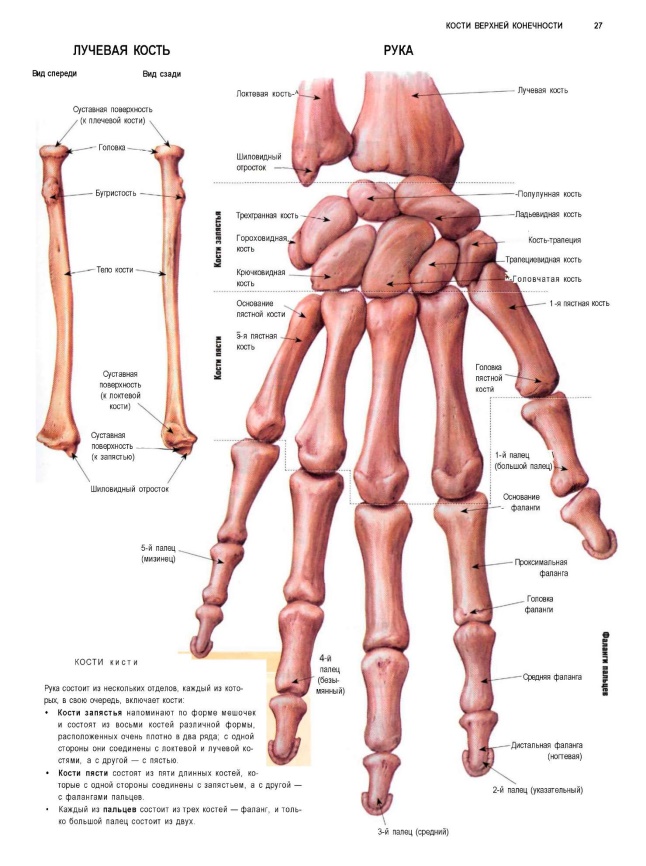 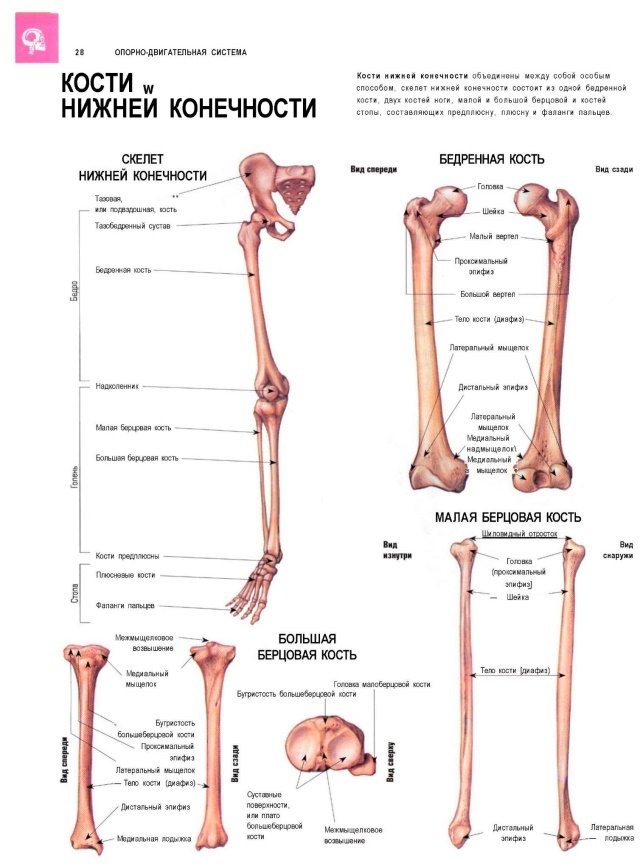 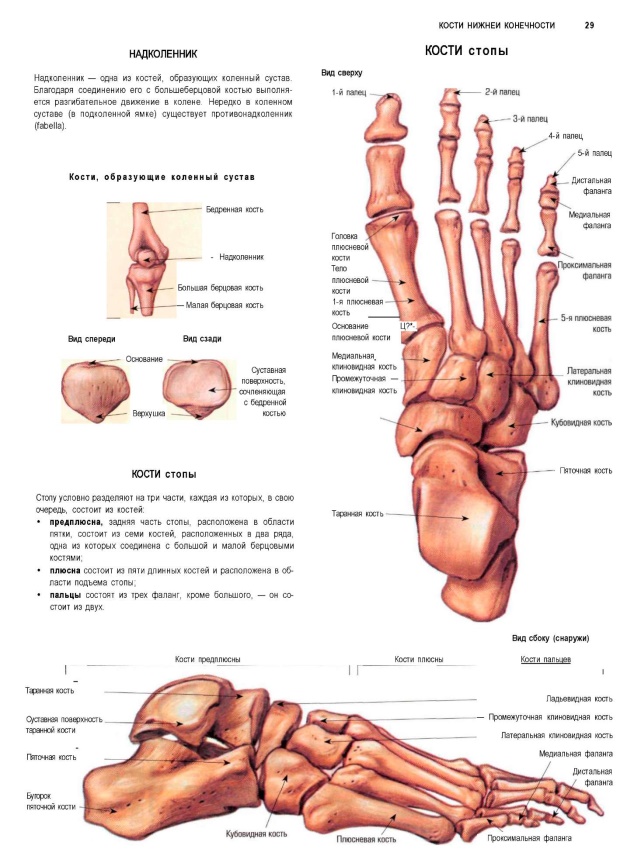 Скелет головы (череп) состоит в основном из плоских, неподвижно соединенных между собой костей, состоит из 23 костей.В черепе различают мозговой и лицевой отделы. Верхняя часть мозгового отдела образована непарными лобными и затылочными костями и парными теменными и височными костями. Они образуют свод черепа. В основании мозгового отдела черепа находятся клиновидная кость и пирамидные отростки височных костей, в которых расположены рецепторы слуха и органа равновесия. В мозговой части черепа находится головной мозг.К лицевому отделу черепа относятся верхняя и нижняя челюсти, скуловые, носовые и решетчатая кости. Форму носовых полостей определяет решетчатая кость. В ней находится орган обоняния.Кости мозгового и лицевого черепа неподвижно соединены между собой, за исключением нижней челюсти. Она может двигаться не только вверх и вниз, но и влево-вправо, вперед-назад. Это позволяет пережевывать пищу и членораздельно говорить. Нижняя челюсть снабжена подбородочным выступом, к которому прикрепляются мышцы, участвующие в речи.Окружность головыУ новорожденного окружность головы составляет 35 см, но по окончании роста человека эта величина достигает 55 см, то есть за 16 лет увеличивается на 20 см при средних темпах 1,25 см в год. Если допустить, что рост головы не прекратился бы, к концу жизни ее окружность увеличилась бы до 1,25 м у мужчин и 1,35 м у женщин.Вывод: череп определяет форму головы, защищает головной мозг, органы слуха, обоняния, зрения, служит местом прикрепления мышц, участвующих в мимике.Скелет туловища состоит из позвоночника и грудной клетки.Позвоночник связывает части тела, выполняет защитную функцию для спинного мозга и опорную для головы, рук и туловища. Длина позвоночника составляет 40 % длины тела человека. Позвоночник образован 33–34 позвонками.В нем различают следующие отделы:шейный (7 позвонков)грудной (12)поясничный (5)крестцовый (5)  копчиковый (4-5)У взрослого человека крестцовые и копчиковые позвонки срастаются в крестец и копчик. У человека копчиковые позвонки наименее развиты. Они соответствуют хвостовым позвонкам позвоночника животных.Как у всех млекопитающих, в шейном отделе позвоночника, как и у человека семь позвонков. С первым шейным позвонком череп сочленяется при помощи двух мыщелков. Благодаря этому сочленению можно поднимать и опускать голову. Любопытно, что первый шейный позвонок не имеет тела: оно приросло к телу второго шейного позвонка и образовало зуб: ось, вокруг которой в горизонтальной плоскости вращается первый шейный позвонок вместе с головой, когда жестом мы показываем отрицание. От спинного мозга зуб отделяет связка из соединительной ткани. Особенно непрочна она у грудных детей, поэтому их головку необходимо поддерживать во избежание травмы.За шейным отделом следует грудной отделпозвоночника. Он состоит из 12 позвонков, к которым прикрепляются ребра. Из них 10 пар ребер с помощью хрящей прикрепляются другими концами к грудине. Две нижние пары ребер оканчиваются свободно. Грудной отдел позвоночника, ребра и грудина образуют грудную клетку.
За грудным отделом следует поясничный отдел. Он состоит из 5 позвонков, достаточно массивных, поскольку им приходится выдерживать основную тяжесть тела.Следующий отдел состоит из 5 сросшихся позвонков, составляющих одну кость — крестец. Если поясничный отдел обладает высокой подвижностью, то крестцовыйнеподвижен и очень прочен. При вертикальном положении тела на него падает значительная нагрузка.Наконец, последний отдел позвоночника — копчик. Он состоит из 4—5 сросшихся маленьких позвонков.Позвоночник человека имеет четыре изгиба, шейный, грудной, поясничный, крестцовый (у млекопитающих животных — только шейный и крестцовый).Вывод: Благодаря S-образной изогнутости позвоночник способен пружинить и выполнять роль рессоры, уменьшая толчки при движении. Это тоже приспособление к прямохождению.Грудная клетка образована 12-ю парами ребер, грудными позвонками и плоской грудной костью – грудиной.  Ребра представляют собой плоские изогнутые дугою кости, их задние концы подвижно соединены с грудными позвонками, а передние концы 10 верхних ребер при помощи гибких хрящей соединяются с грудной костью. Это обеспечивает подвижность грудной клетки при дыхании. Две нижние пары ребер короче остальных и оканчиваются свободно.Вывод: Грудная клетка защищает сердце, легкие, печень, желудок и крупные сосуды от повреждений.Плечевой пояс включает две лопатки и две ключицы.С осевым скелетом соединены суставами только ключицы. Каждая из них одним концом сочленяется с грудиной, другим — с лопаткой и плечевой костью руки. Лопатки же лежат свободно среди спинныхмышци при необходимости участвуют вместе с ключицами в движении руки. Так, подъем руки над головой возможен с участием плечевого пояса: движение происходит в грудинно-ключичном суставе.Скелет руки (свободной верхней конечности) состоит из плечевой кости, двух костей предплечья — локтевой и лучевой, а также костей кисти. В кисти три части: запястье, пястье и фаланги пальцев.Большой палец руки противопоставлен четырем другим пальцам и с каждым может образовать кольцо. Благодаря этомучеловекможет выполнять мелкие и точные движения, необходимые длятрудовой деятельности.Подвижное сочленение костей кисти позволяет собирать мелкие предметы в горсть, удерживать их, вращать и перемещать небольшие предметы на некоторые расстояния, то есть выполнять не только силовые, но и точные движения, что недоступно даже человекообразным обезьянам.Скелет нижних конечностей имеет ряд особенностей, связанных с прямохождением. Он отличается большой прочностью, которая достигается за счет некоторого ограничения подвижности.Пояс нижних конечностей представлен тазовыми костями. Это плоские кости, тесно сочлененные с крестцом. Они образуют практически неподвижное сочленение. Тазовые кости вместе с прикрепляющимися к ним мощными мышцами образуют дно брюшной полости, на которое опираются все внутренние органы.Скелет ноги (свободные нижние конечности) начинается бедренными костями, которые под углом прикрепляются к тазовым костям, образуя прочную арку, способную выдержать большие нагрузки. Обратите внимание на расположение губчатого вещества: костные перекладины в нем расположены перпендикулярно друг к другу и в соседних костях одинаково направлены. Они совпадают с силами сжатия и растяжения, воздействующими на кости. Суставная головка бедренных костей круглая, движения возможны в любую сторону, но они ограничены связками. В голени, как и в предплечье, две кости: большеберцовая и малоберцовая.Большая берцовая кость сочленяется и со стопой и с бедром.Это значительно увеличивает прочность, но снижает подвижность. Малоберцовая кость находится снаружи, со стороны мизинца, и несет меньшую нагрузку.Стопа человека состоит аналогично кисти из трех частей: предплюсны, плюсны и фаланг пальцев. В предплюсне наиболее массивны таранная и пяточная кости.Подошва ноги имеет продольные и поперечные своды. Благодаря этому она пружинит при ходьбе и беге, смягчает толчки при движениях.